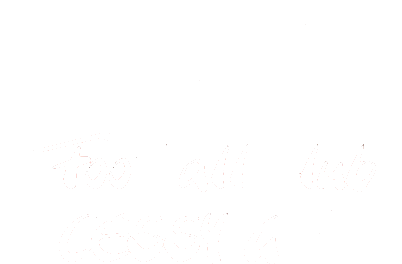 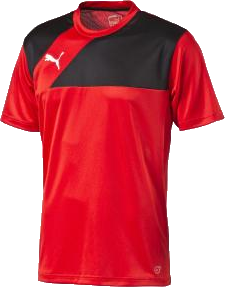 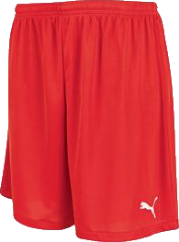 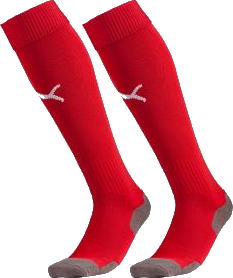 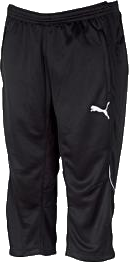 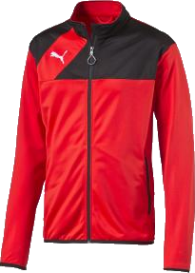 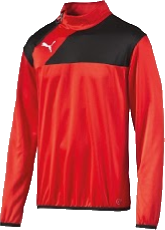 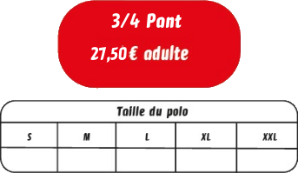 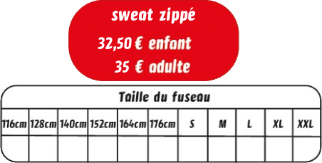 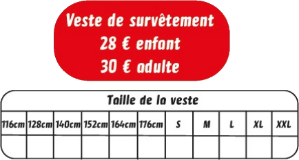 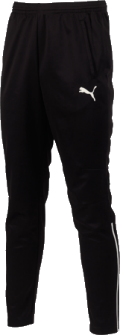 T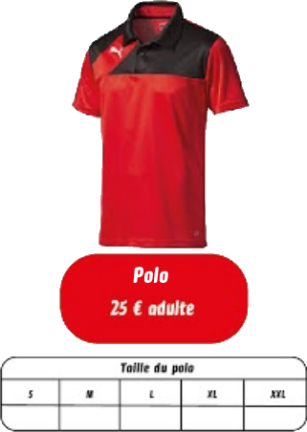 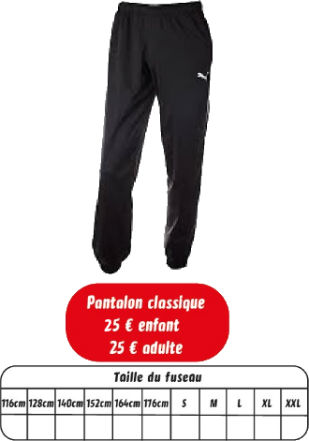 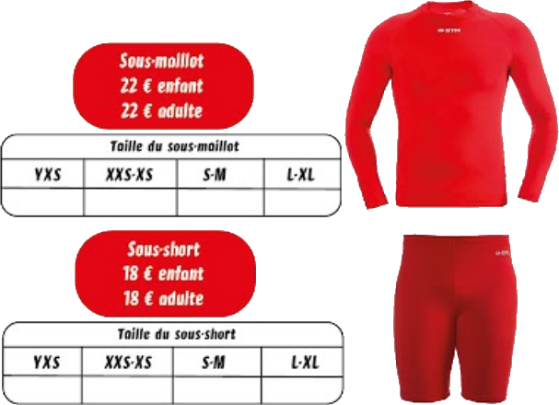 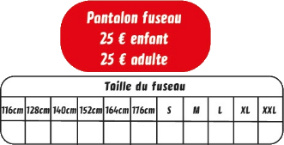 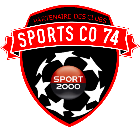 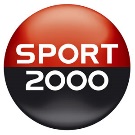 NOMPrénomTéléphoneEquipeRèglement